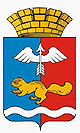 от 28.04.2022 № 01-01/525г. КраснотурьинскОб утверждении карты (паспорта) комплаенс-рисков Администрации городского округа Краснотурьинск, плана мероприятий («дорожной карты») по снижению рисков нарушения антимонопольного законодательства на 2022 годВ соответствии с Федеральным законом от 06.10.2003 № 131-ФЗ 
«Об  общих принципах организации местного самоуправления в Российской Федерации», Указом Президента Российской Федерации от 21.12.2017 № 618 «Об основных направлениях государственной политики по развитию конкуренции», руководствуясь распоряжением Правительства Российской Федерации от 18.10.2018 № 2258-р «Об утверждении методических рекомендаций по созданию и организации федеральными органами исполнительной власти системы внутреннего обеспечения соответствия требованиям антимонопольного законодательства», руководствуясь статьями 32, 49 Устава городского округа Краснотурьинск, утвержденного решением Краснотурьинской городской Думы от 23.06.2005 № 76, постановлением Администрации городского округа Краснотурьинск от 07.08.2019 № 823         «О создании и организации системы внутреннего обеспечения соответствия требованиям антимонопольного законодательства в Администрации городского округа Краснотурьинск» Администрация (исполнительно-распорядительный орган местного самоуправления) городского округа Краснотурьинск   ПОСТАНОВЛЯЕТ:Утвердить карту (паспорт) комплаенс-рисков Администрации городского округа Краснотурьинск на 2022 год (приложение № 1).Утвердить план мероприятий («дорожную карту») по снижению рисков нарушений антимонопольного законодательства в Администрации городского округа Краснотурьинск на 2022 год (приложение № 2).Опубликовать настоящее постановление в газете «Муниципальный вестник. Городской округ Краснотурьинск» и разместить на официальном сайте Администрации городского округа Краснотурьинск.Контроль исполнения настоящего постановления возложить 
на первого заместителя Главы Администрации городского округа Краснотурьинск  М.А. Корсикова.Глава городского округа                                                                  А.Ю. УстиновУтверждена(Приложение № 1)к постановлению Администрации городского округа Краснотурьинскот 28.04.2022 № 01-01/525«Об утверждении карты (паспорта) комплаенс-рисков Администрации городского округа Краснотурьинск, плана мероприятий («дорожной карты») по снижению рисков нарушения антимонопольного законодательства на 2022 год Карта (паспорт) комплаенс-рисков Администрации городского округа Краснотурьинск на 2022 год Утвержден(Приложение № 2)к постановлению Администрации городского округа Краснотурьинскот 28.04.2022 № 01-01/525«Об утверждении карты (паспорта) комплаенс-рисков Администрации городского округа Краснотурьинск, плана мероприятий («дорожной карты») по снижению рисков нарушения антимонопольного законодательства на 2022 год                                                                                                       План мероприятий («дорожная карта»)по снижению  рисков нарушения антимонопольного законодательства в Администрации городского округа Краснотурьинск на 2022 год АДМИНИСТРАЦИЯ  ГОРОДСКОГО ОКРУГА КРАСНОТУРЬИНСКСВЕРДЛОВСКОЙ ОБЛАСТИП О С Т А Н О В Л Е Н И Е№ п/пВид комплаенс-рискаУровень рискаНаличие (отсутствие) остаточных рисков Вероятность возникновения рисков 1.Разработка и принятие проектов муниципальных нормативных правовых актов, соглашений и осуществление действий (бездействий), которые могут привести к недопущению, ограничению, устранению конкуренции высокий отсутствие (риск не возникал)вероятно2.Осуществление закупок товаров, работ, услуг для муниципальных нужд путем утверждения конкурсной документации, документации об электронном аукционе, документации о запросе предложений и документации о проведении запроса котировок, повлекшие за собой нарушение антимонопольного законодательства высокий отсутствие (риск не возникал)вероятно3.Осуществление закупок товаров, работ, услуг для муниципальных нужд путем выбора способа определения поставщика (подрядчика, исполнителя), повлекшее за собой нарушение антимонопольного законодательствавысокий отсутствие (риск не возникал)вероятно4.Создание необоснованных преимуществ путем предоставления муниципальных преференций в нарушение требований, установленных гл. 5 Федерального закона от 26.07.2006 № 135-ФЗ «О защите конкуренции»высокий отсутствие (риск не возникал)маловероятно5.Нарушение антимонопольного законодательства при подготовке ответов на обращение физических и юридических лицвысокий отсутствие (риск не возникал)вероятно6.Нарушение антимонопольного законодательства вследствие ограничения конкуренции при проведении и организации конкурсных отборов по предоставлению субсидий юридическим и физическим лицам из бюджетавысокий отсутствие (риск не возникал)вероятно7.Создание дискриминационных условий для хозяйствующих субъектов и потенциальных участников рынков в части информационно-консультационной поддержкинизкий отсутствие (риск не возникал)маловероятно8.Нарушения антимонопольного законодательства при распоряжении имуществом:существенный отсутствие (риск не возникал)маловероятно8.1создание преимуществ отдельному хозяйствующему субъекту при организации и проведении аукционов на право заключения договоров аренды земельных участковвысокий отсутствие (риск не возникал)вероятно8.2создание преимуществ отдельному хозяйствующему субъекту при заключении договоров аренды муниципального имуществавысокий отсутствие (риск не возникал)вероятно8.3создание преимуществ отдельному хозяйствующему субъекту при организации и проведении аукционов по продаже муниципального имуществавысокий отсутствие (риск не возникал)вероятно8.4создание преимуществ отдельному хозяйствующему субъекту при заключении договоров купли-продажи с субъектами малого и среднего предпринимательства на арендуемое ими имущество высокий отсутствие (риск не возникал)вероятно8.5нарушение антимонопольного законодательства при заключении договоров аренды, договоров безвозмездного пользования, договоров доверительного управления имуществом, иных договоров, предусматривающих переход прав владения и (или) пользования в отношении муниципального имущества, не закрепленного на праве хозяйственного управления высокий отсутствие (риск не возникал)вероятно9.Необоснованный отказ в предоставлении муниципальной услугинизкий отсутствие (риск не возникал)маловероятно№ п/пВыявленные рискиОписание причин и условие возникновения рисковМероприятия, направленные на минимизацию и устранение рисковОтветственное должностное лицоСрок исполнения1.Разработка и принятие проектов муниципальных нормативных правовых актов, соглашений и осуществление действий (бездействий), которые могут привести к недопущению, ограничению, устранению конкуренции повышение квалификации муниципальных служащих в части знания антимонопольного законодательства;анализ нормативных правовых актов  и проектов нормативных правовых актов на предмет соответствия антимонопольного законодательства;анализ ранее выявленных нарушений антимонопольного законодательства;мониторинг и анализ практики применения антимонопольного законодательства;совершенствование системы внутреннего контроля;размещение разработанных муниципальных нормативных правовых актов на официальном сайте Администрации городского округа Краснотурьинск, с целью обеспечения оценки и их влияния на развитие конкуренцииминимизация риска за счет усиления контроля соблюдения антимонопольного законодательства и повышения уровня квалификации муниципальных служащих, усиления системы внутреннего контролязаместители Главы Администрации городского округа Краснотурьинск, руководители подразделений Администрации постоянно2.Осуществление закупок товаров, работ, услуг для муниципальных нужд путем утверждения конкурсной документации, документации об электронном аукционе, документации о запросе предложений и документации о проведении запроса котировок, повлекшие за собой нарушение антимонопольного законодательства мониторинг изменений законодательства в сфере закупок товаров, работ и услуг для муниципальных нужд и анализ практики применения антимонопольного законодательства;повышение квалификации муниципальных служащих в части знания антимонопольного законодательства;усиление контроля при подготовке документации на стадии «голосования»;анализ ранее выявленных нарушений антимонопольного законодательства, а также поступающих в управление федеральной антимонопольной службы  жалоб и учет решений по их рассмотрениюинформирование сотрудников о наличии рисков нарушения антимонопольного законодательства, повышение квалификации сотрудников, ответственных за проведение конкурентных процедур,  внутренний контроль за соблюдением антимонопольного законодательства первый заместитель Главы Администрации  городского округа Краснотурьинск, руководители подразделений Администрации, осуществляющих закупкипостоянно 3.Осуществление закупок товаров, работ, услуг для муниципальных нужд путем выбора способа определения поставщика (подрядчика, исполнителя), повлекшее за собой нарушение антимонопольного законодательствамониторинг изменений законодательства в сфере закупок товаров, работ и услуг для муниципальных нужд и анализ практики применения антимонопольного законодательства;повышение квалификации сотрудников в части знания антимонопольного законодательства;усиление контроля при подготовке документации на стадии «согласования»;анализ ранее выявленных нарушений антимонопольного законодательства, а также поступающих в управление федеральной антимонопольной службы жалоб и учет решений по их рассмотрениюинформирование сотрудников о наличии рисков нарушения антимонопольного законодательства, повышение квалификации сотрудников, ответственных за проведение конкурентных процедур,  внутренний контроль за соблюдением антимонопольного законодательства в текущей деятельностипервый заместитель Главы Администрации городского округа Краснотурьинск, руководители подразделений Администрации, осуществляющих закупкипостоянно 4.Создание необоснованных преимуществ путем предоставления муниципальных преференций в нарушение требований, установленных гл. 5 Федерального закона от 26.07.2006 № 135-ФЗ «О защите конкуренции»обеспечение проведения надлежащей экспертизы документации;анализ судебно административной практики;конфликт интересов сотрудников, в компетенцию которых входит рассмотрение данного вопроса;повышение уровня квалификации сотрудников информирование сотрудников о наличии рисков нарушения антимонопольного законодательства, повышение квалификации сотрудников, ответственных за проведение конкурентных процедур,  внутренний контроль за соблюдением антимонопольного законодательства в текущей деятельности, проведение мероприятий по предотвращению конфликта интересов первый заместитель Главы Администрации городского округа Краснотурьинск, руководители подразделений Администрациипостоянно 5.Нарушение антимонопольного законодательства при подготовке ответов на обращение физических и юридических лицусиление контроля при подготовке писем, ответов, обращений Администрации на соответствие требованиям антимонопольного законодательства на стадии «согласования»;совершенствование системы внутреннего контроля  Минимизация риска за счет усиления контроля соблюдения антимонопольного законодательства, повышения уровня квалификации сотрудников, усиление системы внутреннего контролязаместители Главы Администрации  городского округа Краснотурьинск, руководители подразделений Администрации постоянно 6.Нарушение антимонопольного законодательства вследствие ограничения конкуренции при проведении и организации конкурсных отборов по предоставлению субсидий юридическим и физическим лицам из бюджетанедостаточный уровень внутреннего контроля, недостаточный уровень квалификации специалистов, наличие конфликта интересов, несоблюдение требований антимонопольного законодательстваинформирование сотрудников о наличии рисков нарушения антимонопольного законодательства, повышение профессиональной подготовки сотрудников, ответственных за проведение конкурсных отборов, повышение уровня эффективности внутреннего контроля за соблюдением порядка предоставления субсидий, проведение мероприятий по предотвращению конфликта интересовзаместители Главы Администрации городского округа Краснотурьинск, начальник управление по экономике, стратегическому развитию и промышленности, начальник управления ЖКХ, транспорту, связи и муниципальному контролюпостоянно 7.Создание дискриминационных условий для хозяйствующих субъектов и потенциальных участников рынков в части информационно-консультационной поддержкипубликация в информационных системах Администрации и поддержание в актуальном состоянии информации, необходимой для хозяйствующих субъектов и потенциальных участников рынкаминимизация риска за счет усиления контроля соблюдения антимонопольного законодательства повышение уровня квалификации сотрудников и усиления системы внутреннего контроля управление по экономике, стратегическому развитию и промышленностипостоянно8.Нарушения антимонопольного законодательства при распоряжении имуществом:8.1.создание преимуществ отдельному хозяйствующему субъекту при организации и проведении аукционов на право заключения договоров аренды земельных участковнедостаточный уровень внутреннего контроля, недостаточный уровень квалификации специалистов, наличие конфликтов интересов, несоблюдение требований антимонопольного законодательстваповышение профессиональной подготовки сотрудников, ответственных за проведение аукционов, уровня эффективности внутреннего контроля за соблюдением порядка проведения аукционов, проведение мероприятий по предотвращению конфликта интересовпервый заместитель Главы Администрации  городского округа Краснотурьинск, начальник управления по экономике, стратегическому развитию и промышленности, председатель комитета органа местного самоуправления по управлению муниципальным имуществом «комитет по управлению имуществом городского округа Краснотурьинск»постоянно 8.2.создание преимуществ отдельному хозяйствующему субъекту при заключении договоров аренды муниципального имуществанедостаточный уровень внутреннего контроля, недостаточный уровень квалификации специалистов, наличие конфликтов интересов, несоблюдение требований антимонопольного законодательстваповышение профессиональной подготовки сотрудников, повышение уровня эффективности внутреннего контроля, проведение мероприятий по предотвращению конфликта  интересовпервый заместитель Главы Администрации городского округа Краснотурьинск, начальник управления по экономике, стратегическому развитию и промышленности, председатель комитета органа местного самоуправления по управлению муниципальным имуществом «комитет по управлению имуществом городского округа Краснотурьинск»постоянно 8.3.создание преимуществ отдельному хозяйствующему субъекту при организации и проведении аукционов по продаже муниципального имуществанедостаточный уровень внутреннего контроля, недостаточный уровень квалификации специалистов, наличие конфликтов интересов, несоблюдение требований антимонопольного законодательстваповышение профессиональной подготовки сотрудников, повышение уровня эффективности внутреннего контроля, проведение мероприятий по предотвращению конфликта  интересовпервый заместитель Главы Администрации городского округа Краснотурьинск, начальник управления по экономике, стратегическому развитию и промышленности, председатель комитета органа местного самоуправления по управлению муниципальным имуществом «комитет по управлению имуществом городского округа Краснотурьинск»постоянно 8.4.создание преимуществ отдельному хозяйствующему субъекту при заключении договоров купли-продажи с субъектами малого и среднего предпринимательства на арендуемое ими имущество недостаточный уровень внутреннего контроля, недостаточный уровень квалификации специалистов, наличие конфликтов интересовповышение профессиональной подготовки сотрудников, повышение уровня эффективности внутреннего контроля, проведение мероприятий по предотвращению конфликта  интересовпервый заместитель Главы Администрации городского округа Краснотурьинск, начальник управления по экономике, стратегическому развитию и промышленности, председатель комитета органа местного самоуправления по управлению муниципальным имуществом «комитет по управлению имуществом городского округа Краснотурьинск»постоянно 8.5.нарушение антимонопольного законодательства при заключении договоров аренды, договоров безвозмездного пользования, договоров доверительного управления имуществом, иных договоров, предусматривающих переход прав владения и (или) пользования в отношении муниципального имущества, не закрепленного на праве хозяйственного управления недостаточный уровень внутреннего контроля, недостаточный уровень квалификации специалистов, наличие конфликтов интересовповышение профессиональной подготовки сотрудников, повышение уровня эффективности внутреннего контроля, проведение мероприятий по предотвращению конфликта  интересовпервый заместитель Главы Администрации городского округа Краснотурьинск, начальник управления по экономике, стратегическому развитию и промышленности, председатель комитета органа местного самоуправления по управлению муниципальным имуществом «комитет по управлению имуществом городского округа Краснотурьинск»постоянно 9.Необоснованный отказ в предоставлении муниципальной услугинедостаточный уровень внутреннего контроля, недостаточный уровень квалификации специалистовповышение профессиональной подготовки сотрудников, повышение уровня эффективности внутреннего контролязаместители Главы Администрации городского округа Краснотурьинск, руководители подразделений Администрациипостоянно 